МКОУ «Сулевкентская СОШ им С.А.Абдуллаева»КВН«Многообразие растений»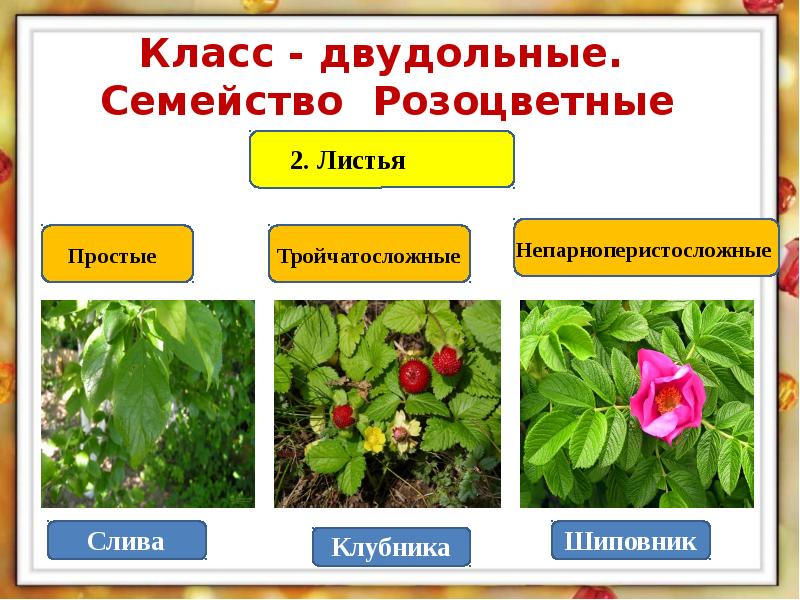 Провела :Гапизова М.М.7 классТема урока: Многообразие растений.Тип урока: закрепление ранее полученных знаний.Форма урока: индивидуальная и работа в группахЦель: создать условия для закрепления основных знаний об отделах растений.  Обобщить и углубить знание учащихся о классификации растений; об особенностях строение и жизнедеятельности покрытосеменных растений, расширить знание учащихся о разнообразии цветковых растений.Задачи:Обучающие: Создать условия для закрепления основных знаний об отделах растений. Развивающие: Формировать у учащихся умения устанавливать причинно-следственные связи, делать выводы и обобщения, развивать умения и навыки работы в группах, парах, индивидуально, фронтально, с учебником, использовать наглядные пособия.Воспитательные. Воспитывать у учащихся бережное отношение к природе, воспитывать доброжелательность, культуру общения.Оборудование: презентация, гербарии разных отделов растений, гербарии покрытосеменных растений, учебники.Планируемые результаты:Предметные: учащиеся закрепят знания о систематических группах растений.Метапредметные: учащиеся продолжат отрабатывать умения самостоятельно работать с информацией и на основе полученных данных, делать выводы.метапредметные:регулятивные:  умение определять цель урока и ставить задачи, необходимые для ее достижения, представлять результаты работы;коммуникативные: умение воспринимать информацию на слух, строить эффективное взаимодействие с одноклассниками при выполнении совместной работы;познавательные:  умение выбирать наиболее эффективные способы решения поставленных задач, делать выводы на основе полученной информации, устанавливать соответствие между объектами и их характеристиками, проводить сравнение объектов.Личностные: продолжить формирование умений анализировать и делать выводы о проделанной работе. Оценивать свои знания и умения.Методы обучения: беседа с использованием презентации, проблемный, частично- поисковый, работа с гербариями, «Убери лишнее».Ход урока:1. Актуализация знаний.2. Определение целей и задач.Конкурс № 1.Капитаны команд должны закончить определения (при неправильном ответе возможность отвечать переходит к другой команде, команда может помогать капитану, за каждый правильный ответ команда получает 1 балл).Конкурс № 2.Команда №1.Дайте определения:Команда №2.Вставьте пропущенную букву :Конкурс №3.Командам необходимо соотнести признак и систематическую группу.Команда №1.Установите соответствие между признаками и подцарством растений:Команда №2.Установите соответствие между признаками и группой высших растений:Конкурс №4. Найди ошибку.Все перечисленные ниже признаки используются для описания отдела растений. Определить: о каком отделе идет речь и признак, выпадающий из общего списка.Команда №1.Они появились на Земле намного раньше динозавров.Это низкорослые растения, не более нескольких сантиметров в высоту. У них маленькие корнеподобные окончания (ризоиды), которые стелются по поверхности, а не растут в земле.На первый взгляд, кажутся нежными и слабыми, но в действительности, весьма выносливы. Некоторые виды встречаются на берегах Северного Ледовитого океана, в Антарктиде. Но большинство предпочитают влажные тенистые места. В лесах они образуют мягкие подушки, полностью покрывающие лесную почву и гниющие стволы деревьев. Они умеют впитывать в себя воду всей поверхностью тела.На верхушке растения можно увидеть коричневые коробочками, внутри которых развиваются споры. Высыпавшись из коробочки, споры дают начало новым растениям.Герои народных сказок, заблудивших в лесу, находят путь к спасению, используя данное растение в качестве природного компаса, так как оно обычно лучше растёт на северной стороне древесных стволов.Эти растения в древности образовали залежи каменного угля.Команда №2.Это наиболее древних растений. Оно распространяется по всему земному шару. Но больше всего их во влажных лесах. Они могут произрастать как на почве, так и на стволах деревьев.По размерам растение может быть крошечное, а древние достигали 25 метров и имели древовидные формы.Сформировавшиеся листья рассечены на маленькие, а. молодые - скручены в форме улитки. Они никогда не цветут, имеют плохо развитые корни (корневища). Если взглянуть на нижнюю сторону листа, то можно увидеть рядами тёмные бугорки, со спорами. С их помощью растение размножается.Из этих растений получают торф – ценное удобрение и топливо.(Мхи или Папоротники)Конкурс №5.Установите последовательность систематических таксонов:Команда №1.Команда №2.Установите соответствие между признаками и классом растений:Конкурс №6. Найди ошибку.Игрокам предлагают список названий (гербарные образцы) растений разных классов с ошибкой, которую они должны исправить и объяснить свой выбор.Команда №1.Малина, редис, пастушья сумка, одуванчик, брюква, горошек, шиповник, овсяница.Команда №2.Ландыш, чемерица, тимофеевка, овес, соя.Конкурс №7.Закончите предложение (можно использовать текст учебника, таблицу):Комментарий. Командам предоставляется карточки с названием семейств растений.Команда №1. (самостоятельно формулирует предложение)Это семейство самое необходимое, потому, что______________________Команда №2. (закончить предложение с использованием варианта ответа)Это семейство самое необходимое, потому, что______________________(самое красивое, полезное, содержит много витаминов, чаще всего используется в пищу, используется в качестве корма для животных, содержит много лекарственных растений и т.д)Конкурс №8.Игроки по очереди пишут признаки растений разных отделов:Водоросли; Мхи; Папоротники; Голосеменные; Покрытосеменные.Команда №1. Команда №2. (выбирает признаки из предложенного списка)Конкурс №9Необходимо угадать название группы растений, задавая вопросы ведущему. Вопросы должны касаться только признаков этих групп, а ведущий может отвечать только «да», «нет». После каждого вопроса учащийся должен сделать вывод.Комментарий. Команды отвечают по очереди.Конкурс №10.Установите, в какой хронологической последовательности появились основные группы растений на Земле.Домашнее задание:Как менялись растения в процессе эволюцииавтотрофОрганизм, образующий органические вещества из неорганическихбиологияНаука о живой природеботаникаНаучная область биологии, изучающая растениявидОсновная структурная единица в системе живых организмовгаметаПоловая клетка (яйцеклетка, спермий, сперматозоид), которая обеспечивает передачу наследственной информации от родителей к детямгаметофитРастение, на котором образуются гаметыгетеротрофОрганизм, питающийся готовыми органическими веществамиЖизненная формаВнешний вид растений и животных, отражающий приспособленность к внешней средезародышСостояние растения в семенизаростокПоловое поколение у высших споровых растенийзиготаОплодотворенная яйцеклеткакореньОсновной вегетативный орган побега, служащий для прикрепления к почве и поглощения минеральных веществ и водыКорневая системаСовокупность корней одного растениялистВегетативный орган растения, занимающий боковое положениеОбмен веществСовокупность всех процессов, протекающий в организмеопылениеДоставка пыльцы на рыльце пестикаорганЧасть целого организма, выполняющая определенную функцию и занимающая определенное местопобегОсновной орган высших растений, состоящий из стебля и листьевразмножениеУвеличение числа особейризоидыНитевидное корнеподобное образование, служащее для прикрепленияростУвеличение массы и размеров теласпораСпециализированная клетка, служащая для размножениятычинкаМужской половой орган цветкаяйцеклеткаЖенская половая клетка1. Гаметофит2.спорофитЗ. зигота4. гамета5. заросток6. проросток1. Гаме офит2. споро итЗ. зиота4. га ета5. заро ток6. про остокВысшие растенияНизшие растенияА) имеют органы и тканиБ) не имеют органов и тканейВ) обитают в водеГ) бесполое размножение с помощью зооспорД) бесполое размножение с помощью спорВысшие споровыеВысшие семенныеА) половое размножение связанно с водойБ) половое размножение не связанно с водойВ) половое размножение с помощью семянГ) все органы хорошо развитыД) ткани развиты недостаточноПокрытосеменныеДвудольныеСливаРастенияРозоцветныеСлива черная1. класс Двудольные2. семейство Розоцветные3. царство Растения4. род Слива5. вид Слива желтоплодная6. отдел Покрытосеменные1. однодольныеА) стержневая корневая системаКоманда №1.Б) мочковатая корневая система2. двудольныеВ) параллельное жилкованиеКоманда №2Г) сидячий листД) черешковый листЕ) сетчатое жилкованиеЖ) дуговое жилкованиеЗ) 1 семядоля в зародышеИ) 2 семядоли в зародышеИмеют органыИмеют тканиИмеют цветы и плодыНе имеют цветов и плодовИмеют корниСемена находятся в шишкахДля размножения нужна водаТело состоит из слоевищаВстречаются только древесные формыБывают деревья, кустарники и травыНе имеют органовВпитывают воду всей поверхностьИмеют ризоидыИмеют корневищаНе имеют семянРазмножаются спорамиДля размножение не нужна водаТкани плохо развитыИмеют только травянистые формыСемена находятся в плодахПапоротникиОдноклеточные водорослиПокрытосеменныеГолосеменныеМхиМногоклеточные водоросли